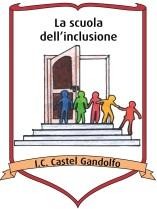 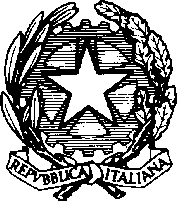 MINISTERO DELL’ISTRUZIONE E DEL MERITO                                                   UFFICIO SCOLASTICO REGIONALE PER IL LAZIO                                      ISTITUTO COMPRENSIVO CASTELGANDOLFOVia Ugo La Malfa, 3 - 00073 Castel Gandolfo (RM)  06.9361285- 06935918301                                                        sito:www.iccastelgandolfo.edu.it         rmic8a500n@istruzione.itRICHIESTA COLLOQUIO POMERIDIANO ALUNNO…………………………………….CLASSE……………..PLESSO……………………………..DATA………………Il presente modulo dovrà essere mostrato ai Docenti a cui si richiede il colloquio da parte dell’alunno. Le richieste dovranno pervenire entro e non oltre venerdì 5 aprile 2024Richiesta colloquio (X)Spazio riservato alla Famiglia(barrare con una X la casella corrispondente al docente a cui si richiede il colloquio)Spazio riservato alla Famiglia(barrare con una X la casella corrispondente al docente a cui si richiede il colloquio)Spazio riservato al Consiglio di ClasseSpazio riservato al Consiglio di ClasseMATERIADOCENTESINOITALIANOSTORIA/GEOGRAFIA               MATEMATICASCIENZEINGLESEFRANCESEARTETECNOLOGIA  MUSICAED.FISICA                                   RELIGIONESOSTEGNO